Contact InformationDavid Paul Farrell4205 53rd St. South,Cranbrook, BC V1C 7A3 CanadaEmail: david@oldfatguy.caFood Blog: oldfatguy.caTwitter: https://twitter.com/DiscoDavid9Facebook: https://www.facebook.com/oldfatguyblog/Instagram: https://www.instagram.com/old_fat_guy/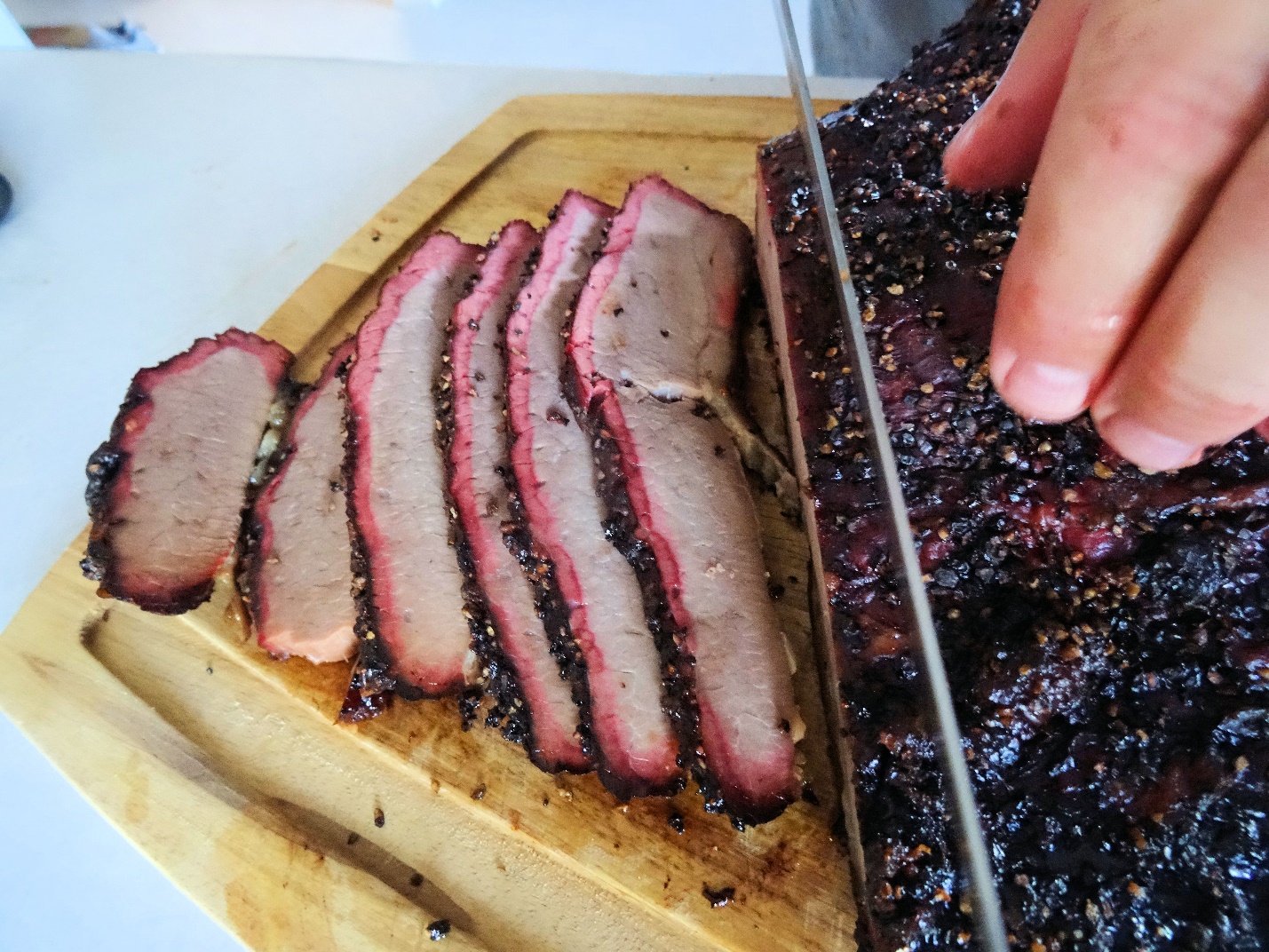 